В 2016 году в ОЭЗ «Алабуга» планируется запуск производства лазерных комплексов28.12.2015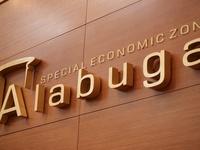 
Минэкономразвития Российской Федерации утвердило в качестве нового резидента ОЭЗ «Алабуга» проект создания серийного сборочного производства современных лазерных технологических комплексов на основе волоконных лазеров российской компании НТО «ИРЭ-Полюс».Компания выпускает на базе волоконных лазеров технологические установки и производственные комплексы различного назначения, осуществляет проектирование и комплектует многопрофильные лазерные технологические центры, планомерно ведет работы по совершенствованию лазерных технологий и созданию новых технологических процессов с использованием лазеров.Новый резидент планирует создать сборочное производство лазерных комплексов на основе волоконных лазеров. На первом этапе производственные мощности будут размещаться на арендных площадях индустриального парка «Синергия», в дальнейшем компания планирует строительство собственного производственного помещения на участке в 2,5 га.Запуск производства назначен на 4 кв. 2016 года, строительство собственного комплекса планируется закончить в 2020 году. Общий объем инвестиций до 2020 года запланирован в объеме 552,7 млн. рублей.
 